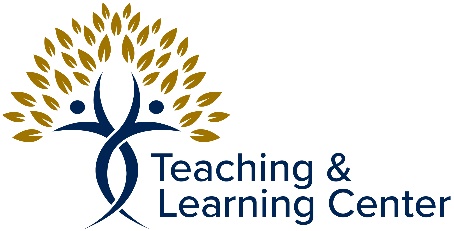 Faith and Learning BibliographyBelow are some significant works that have been published on the integration of faith with specific disciplines.[1] You may note some disciplines are scant or absent, and this should be seen as an invitation for you to publish in an area where little faith integration has been done (e.g., faith and kinesiology, or faith and speech therapy). There is much room to hear from more diverse voices in each of these fields, as well. Some of the works are older, and while they may be considered “seminal,” it would be best if you could rise to the occasion and address more contemporary issues from a faith integration lens. Despite shortcomings in the bibliography below, these resources should help get you thinking about how integration can be done in your discipline.Also note that subjects related to Christian ministries are absent in this subject bibliography, because the number of resources that integrate faith and Christian ministries is far too great to include here.[1] List compiled by Ken Nehrbass. Contact TLC to make suggestions. Note two earlier bibliographies of faith integration include Dockery (2008) and Walsh & Middleton (1984).Visual Arts, Graphic Design, and FaithBegbie, Jeremy. (2000). Beholding the Glory: Incarnation through the Arts. Grand Rapids, MI: Baker.Bower, L. (2010). Faith-learning interaction in graphic design courses in protestant evangelical colleges
and universities. Christian Higher Education, 9(1), 5–27. doi:10.1080/15363750902973477Brand, H and Chaplin, A. (2001). Art and soul: signposts for Christians in the arts. Carlisle, CA: Piguant.Bustard, N. (ed). (2007). It was good: Making art to the glory of God. Baltimore, MD: Square Halo.Dillenberger, J. (1986). Style and content in Christian art. London: Books on Demand.Dyrness, W. (2001). A Visual faith: Art, theology and worship in dialogue. Grand Rapids, MI: Baker.Gaebelein, F. (1985). The Christian, the arts and truth: regaining the vison of greatness. Grand Rapids, MI: Zondervan.King, J. (2016) The beauty of the Lord: Theology as aesthetics. Bellingham, WA: Lexham.L’Engle, M. (1980). Walking on Water: Reflections on faith and art. Wheaton, IL: Harold Shaw.Munson, Drake. (2014). Art and music: A student guide. Wheaton, IL: Crossway.Rookmaaker, H. (1970). Modern art and the death of a culture. Wheaton, IL: Crossway._____. (1981). The creative gift: Essays on art and Christian life. Westchester, IL: Good News.Ryken, Philip Graham. (2006). Art for God’s Sake: A Call to Recover the Arts. Phillipsburg, NJ: P&R.Ryken, Leland. (ed.) (1981). The Christian Imagination: Essays on Literature and the Arts. Grand Rapids, MI: Baker.Schaeffer, Francis. Art and the Bible. Downers Grove, IL: InterVarsity, 1973.Seerveld, C. (1976).  A Christian critique of art and literature. Toronto: Wedge.Treier, D.; Husbands, M. & Lundin, R. (eds). (2007). The Beauty of God: Theology and the arts. Downers Grove, IL: IVP Academic.Veith, Gene Edward, Jr. 1983 The Gift of Art: The Place of Art in Scripture. Downers Grove, IL: InterVarsity.Viladesau, Richard. (1999). Theological Aesthetics. New York: Oxford University Press.Wolterstorff, Nicholas. (1980). Art in Action: Toward a Christian Aesthetic. Grand Rapids: Eerdmans,Anthropology, Social Sciences, and FaithBenett, Y. (2011). How Social Science Research Methods Might Provide Scientific Evidence for The Existence of God, Christian Higher Education, 10:2, 132-139, DOI: 10.1080/15363751003715775Evans, Stephen.  (1977). Preserving the Person. Downers Grove, IL: IVP.Grunlan, S and Mayers, M. Cultural anthropology: A Christian perspective. Grand Rapids, MI: Zondervan.Kraft, C. (1997). Anthropology for Christian witness.  Maryknoll, NY: Orbis.Howell, B and Paris, J. (2019).  Introducing Cultural anthropology: A Christian perspective. Grand Rapids, MI: Baker.Rynkiewich, Michael. (2011). Soul, Self and Society: A Postmodern Anthropology for Mission in a Postcolonial World. Eugene, OR: Cascade.Architecture and FaithKilde, J. H. (2014). Sacred power, sacred space: An introduction to Christian architecture and worship. Oxford University Press.Rae, M. (2017). Architecture and theology: the art of place.  Baylor University Press.Wright, C. (2001). The maze and the warrior: Symbols in architecture, theology and music. Cambridge, MA:HarvardBusiness Management, Marketing, Economics, Accounting, Finance, and FaithAlford, H. and Naughton, M. (2001). Managing as if faith mattered. Notre Dame: University of Notre Dame Press.Beckett, J. (1998). Loving Monday: Succeeding in business without selling your soul. Downers Grove, IL: IVP.Beisner, E C. (1990). Prospects for growth: A biblical view of population, resources and the future.  Wheaton, IL: Crossway.Bower (2007). Accounting through the eyes of Faith. Thornton.Burkett, L. (1998). Business by the book. Nashville, TN: Nelson.Cafferky, M. E. (2015). Business ethics in biblical perspective: A comprehensive introduction. Downers Grove, IL: IVPCatherwood, H. (1966). The Christian in industrial society.  London: Tyndale.Chewning, R. C., ed. (1989). Biblical Principles and Economics: The Foundations. Colorado Springs, CO: NavPress._____. (1990). Business through the Eyes of faith. San Francisco: HarperOne.Childs, J. (1995). Ethics in Business: Faith at work. Minneapolis, MN: Fortress.Clouse, R (ed).(1984). Wealth and poverty: Four Christians’ views of economics. Downers Grove, IL: IVP.Cramp, A. B. (ed.)  Notes toward a Christian critique of secular economic theory. Toronto: Institute for Christian studies.Forster, G. (2019). Economics, a Student’s guide. Wheaton, IL: Crossway.Griffiths, B. (1985). The creation of wealth. Downers Grove, IL: IVP.Grudem, W. and Asmus, B. (2013). Poverty of Nations.Hahn,  W; Fairchild, Chris & R. Joseph Childs (2015) Student Achievement at CCCU-Member Colleges: A Comparison of CCCU Students' Outcomes on the Uniform CPA Exam to Students' Outcomes at AACSB and Other Institutions of Higher Education, Christian Higher Education, 14(4) 244-255, DOI: 10.1080/15363759.2015.1049753Hagenbuch, D. (2016). Honorable Influence. Aldersgate.Haltermann, J. (1995). The clashing worlds of economics and faith. Scottsdale, PA: Herald.Hill, A. (1997). Just business: Christian ethics for the marketplace. Houck, J. and Williams, O. (eds). (1982). The Judeo-Christian vision and the modern corporation. Notre Dame; University of Notre Dame Press.Liang, E. (ed). (2021). Christianity in business: Applying biblical values in the marketplace. Houston, TX: High Bridge books.Novak, M. (1996). Business as calling :Work and the examined life.  New York: Free Press.Owensby, W. (1989). Economics for prophets. Grand Rapids, MI: Eerdmans.Porter, B.  (2013). Stock Simulation and Mutual Funds: A Pedagogical Tool for Faith-Based Investing and Interfaith Understanding, Christian Higher Education, 12(3) 146-158, DOI: 10.1080/15363759.2011.577723Rae, S and Wong, K. (1996). Beyond Integrity: A Judeo-Christian Approach to business ethics.  Grand Rapids, MI: Zondervan.Richards, J. (2009). Money, Greed and God. Why Capitalism is the solution and not the problem. San Francisco: HarperOne.Smith, T & VanderVeen, S. (2008). Toward a Distinctive Christian Undergraduate Management Program, Christian Higher Education, 7:2, 123-141, DOI: 10.1080/15363750701268152VanderVeen, S & Smith, T.  (2005) A Timeless Model for Management Education, Christian Higher Education, 4:2, 109-128, DOI: 10.1080/15363750590923110Wolterstorff, N. (1980). Art in action: Toward a Christian Aesthetic. Grand Rapids, MI: Eerdmans.Wong, K and Rae, S (2011). Business for the common good: A Christian vision for the marketplace. (Christian worldview integration series). Downers Grove, IL: IVPCommunication Studies and FaithGriffin, E. (1976). The mind changers: The art of Christian persuasion. Wheaton, IL: Tyndale.Nash, T. (1995). The Christian communicator’s handbook. Wheaton, IL: Victor.Olasky, M. (1988). Prodigal press; The anti-Christian bias of the American news media. Wheaton, IL: Crossway.Schultze, Q. (2000). Commuicating for life. Grand Rapids, MI: BakerSchultze, Q. (1986).  American evangelicals and the mass media. Grand Rapids, MI: Zondervan.Stron, B. (1996). More than talk: Communication studies and the Christian faith. Dubuke, IA: Kendall/HuntCriminal Justice and FaithGriffiths. (1999).The fall of the prison. Biblical perspectives on prison abolition. Wipf and Stock.Hill, Mark QC, Doe, N. Helmholz, R. H. and Witte, J. (2020). Christianity and criminal law. Routledge.Marttens, M. (2023). Reforming Criminal Justice: A Christian Proposal. Crossway.McHugh, G. A. (1978). Christian faith and criminal justice: Toward a Christian response to crime and punishment. New York: Paulist Press.Williams (2012). Criminal justice from a Christian Perspective. America Star Books.Education (K12) and FaithAnderson, D. (2012) Toward a theology of special education: Integrating faith and practice. Westbow Press.Nworie, B (ed). (2016). Integrating Faith and Special Education: A Christian Faith Approach to Special Education Practice. Eugene, OR: Wipf and Stock.Watson, J. (2007) Integrating a Biblical Worldview into Bible College Teacher Education Programs, Christian Higher Education, 6(5), 357-369, DOI: 10.1080/15363750701285842Environmental Science and FaithAction Institute. (2007). Environmental Stewardship in the Action Institute.Campolo, T. (1992). How to rescue the Earth without worshipping Nature: A Christan's call to  save creation. Thomas Nelson.DeWitt, C. (1991). The environment and the Christian. Grand Rapids, MI: Baker.Eldson, R. (1981). Bent World. Downers Grove, IL: IVPHall, D. (1986). Imaging God: Dominion as stewardship. Grand Rapids, MI: Eerdmans.Kirk, J and Kirk, D. (1993). Cherish the Earth: The environment and Scripture.  Scottdale, PA: Herald.Schaeffer, F. (1969). Pollution and the death of man. Wheaton, IL: Tyndale.Wilkinson, L. ed. (2003) Earthkeeping in the nineties: Christian stewardship of natural resources. Eugene, OR: Wipf and Stock.Young, R. (1994). Healing the Earth.  Nashville, TN: Broadman & Holman.Foreign Languages and FaithBinkley, S. (2007) Integrating Faith and Learning in the Foreign Language Classroom, Christian Higher Education, 6(5), 429-438, DOI: 10.1080/15363750600790256Health Sciences, Kinesiology, Bioethics, and FaithAllen, D, Bird, C and Hernmann, R eds (1980). Whole-person medicine: An international Symposium. Downers Grove, IL: IVP.Ballard, Ashley and Wilson, Charles H. Jr. (2017) "Exploring the Role of Spirituality and Spiritual Beliefs in the Pursuit of Excellence and Attainment of Peak Performance in Professional Athletes," Journal of the Christian Society for Kinesiology, Leisure and Sports Studies: Vol. 4 (1).Egli, Trevor J. and Fisher, Leslee A. (2017) "Christianity and Sport Psychology: One Aspect of Cultural Competence," Journal of the Christian Society for Kinesiology, Leisure and Sports Studies, 4 (1).Kilner, J. F. and Cameron, N. M. De S., Schiedermayer, D. L. (eds). (1995). Bioethics and the future of medicine : A Christian appraisal. Grand Rapids, MI: Eerdmans.Koop, C Everett. Right to live, right to die. Wheaton IL: Tyndale. 1976.Meilaender, G. (1996). Bioethics: A primer for Christians. Grand Rapids, MI: Eerdmans.Smith, Z and Walter, S. (2018). Surveying the landscape of theories and frameworks used in the study of sport and religion: An interdisciplinary approach. Journal of the Christian Society for Kinesiology, Leisure and Sport Studies. 6 (1) 1-19.Treat, J. (2015). More than a game: A theology of sport. Themelios. 40 (3).Higher Education and FaithAkers  G. H. (1977). The measure of a school. Journal of Adventist Education, 40 (2), 7-9, 43-45.Anderson, C. (2004). Teaching as believing: Faith in the university. Waco, TX: Baylor.Badley. (1994). The Faith/Learning Integration Movement in Christian Higher Education: Slogan or Substance? Journal of Research on Christian Education, 3 (1), 13-33Beck, W. (1991). Opening the American Mind. Grand Rapids, MI: Baker.Benne, R. Quality with soul: How six premier colleges and universities keep faith with their religious traditions. Grand Rapids, MI: Eerdmans.Burtchaell, J. (1998). The dying of the light: The disengagement of colleges and universities from their Christian churches. Grand Rapids, MI: Eerdmans.Carmody, D. (1996). Organizing a Christian mind: A theology of higher education. Valley Forge, PA: Trinity.Carpenter, J. and Shipps, K (eds). (1987). Making Higher education Christian. Grand Rapids, MI: Eerdmans.Claerbaut, D. (2004). Faith and learning on the edge: A bold look at religion in higher education. Grand Rapids, MI: Zondervan.Davies, M. and Crisp, O. (eds). (2012). Christianity and the disciplines. Bloomsbury.Dockery, D. and Gushee, D. (eds). (1999). The future of Christian higher education. Nashville, TN: Boradman & Holman.Dockery, D. and Thornbury, G (eds.) (2002).  Shaping a Christian Worldview. B&H.Dockery, D. (2012).  Faith and Learning. B&H.Dockery D. and Morgan C. eds. (2018). Christian Higher Education. Crossway.Gangel, K. (2002). Toward a harmony of faith and learning. Eugene, OR: Wipf and Stock.Glasner, P and Ream, T. (2010). Christianity and Moral Identity in Higher Education. Palgrave.Hasker, W. “Faith-learning integration:  An overview,” Christian Scholar's Review 21 no 3 (1992) 239-43.Haynes, S. Professing in the postmodern academy: Faculty and the future of church-related colleges. Waco, TX: Baylor.Holmes, Arthur. (1975). The ides of a Christian college. Grand Rapids, MI: Eerdmans._____ (2001). Building the Christian Academy. Grand Rapids, MI: Eerdmans.Hughes, R and Adrian, W. (eds). (1997). Models for Christian higher education. Grand Rapids, MI: Eerdmans.Jacobsen, D and Hustdet, R. (eds). (2004). Scholarship and Christian faith. Oxford: Oxford University Press.Joeckel, S., & Chesnes, T. (2010). A slippery slope to secularization?: An empirical analysis of the Council for Christian Colleges and Universities. Christian Scholar’s Review, 39 (2), pp. 177–196._____, eds.  (2012). The Christian College Phenomenon. Inside America’s fasting growing institutions of higher learning. Abilene, TX: Abilene Christian University Press,  Langer R. (2012). The Discourse of Faith and Learning. Journal of Education and Christian Belief, 16 (2):159-177. doi:10.1177/205699711201600203Marsden, G. (1994). The soul of the American University.  New York: Oxford University Press._____. (1997). The outrageous idea of Christian scholarship.  New York: Oxford University Press.Malik, C. (1982). A Christian critique of the university. Downers Grove, IL: IVP.Moore, S. (ed). (1998). The university through the eyes of faith. Indianapolis, IN: Light and Life.Nord, W. (2010). Does God make a difference? Taking religion seriously in our schools and universities. Oxford University Press.Plantinga, A. (1991). The twin pillars of Christian scholarship. Grand Rapids, MI: Calvin.Plantinga, C. (2002). Engaging God’s World: A Christian vision of faith, learning and living. Grand Rapids, MI: Eerdmans.Poe, H. (2004). Christianity in the academy. Grand Rapids, MI: Baker.Ream, T. and Glazner, P. (2013). The idea of a Christian college: A reexamination for Today’s University. Eugene, OR: Cascade.Ringenberg, W. (2006). The Christian college: A history of protestant higher education in America. Grand Rapids, MI: Baker.Smith, D. (2018). On Christian teaching. Grand Rapids, MI: Eerdmans.Smith, D and Smith, J. (2011). Teaching and Christian practices. Grand Rapids, MI: EerdmansSterk, A and Wolterstorff, N. (2002). Religion, scholarship and higher education. Notre Dame.Wells, R. (ed). (1996). Keeping the faith :Embracing the tensions in higher education. Grand Rapids, MI: Eerdmans.Wilkes, P. (1981). Christianity challenges the university. Downers Grove, IL: IVP.Wolterstorff, N. (2002).  Educating for Life. Grand Rapids, MI: Baker._____. (2004). Educating for shalom: Essays on Christina higher education. Grand Rapids, MI: Eerdmans.History and FaithBebbington, D. (1980). Patterns in history. Downers Grove, IL: IVP.Butterfield, H. (1979). Writings on Christianity and History. New York: Oxford.Finn, N. and Dockery, D. (2016). History: A student’s guide. Wheaton IL: Crossway.Gilkey, L. (1977). Reaping the whirlwind: A Christian interpretation of history. New York: Seabury.Marsden, G and Roberts, Frank (eds). (1975). A Christian view of history? Grand Rapids, MI: Eerdmans.McIntire, C. (ed) The focus of historical study: A Christian view.  Toronto: Institute for Christian studies.Nieburh, R. (1949). Faith and history: A Comparison of Christian and modern views of history. New York, NY: Scribner’s.Pardue, B.  (2018) Integrating Faith and Learning in the Western Civilization Classroom, Christian Higher Education, 17:3, 167-174, DOI: 10.1080/15363759.2017.1377649Wells. (1989). History through the Eyes of Faith. San Francisco: HarperOne.Leadership and FaithBailey, B. (2021). The spiritual life of a leader. Harvest House._____. (2018). Learning to lead like Jesus: 11 principles to help you  serve, inspire and  equip others. Eugne, OR: Harvest House.Burns, J. & Shoup, J. (2104). Organizational Leadership: Foundations and practices for Christians. Downers Grove, IL: IVP Academic.Irving, J. & Strauss,  M. (2019). Leadership in Christian Perspective: Biblical foundations and contemporary practices for servant leaders. Grand Rapids, MI: Baker.MacArthur, J. (2010).Called to lead: 26 lessons from the life of the Apostle Paul. Nashville, TN: Thomas Nelson._____. (2006). The book on leadership. Nashville, TN: Thomas Nelson.Malphurs, A. (2013). Being Leaders: The nature of authentic Christian leadership. Grand Rapids, MI: Baker.Mohler, A.  (2014). The conviction to lead:  25 principles  for leadership that matters. Minneapolis, MN: Bethany House.Stearns, R. (2021) Lead like it matters to God. Downers Grove, IL:  IVP.Literature and FaithBarge, L I D (2009). Exploring worldviews in literature.  Abilene Christian University Press.Barratt, D., Pooley, R and Ryken, L. (eds). (1995). The discerning reader: Christian perspectives on literature and theory. Leicester, Apollos.Cavill, P and Ward, H. (2007). The Christian tradition in English literature: Poetry, plays and shorter prose. Grand Rapids, MI: Zondervan.DeWeese, G.  (2011). Doing Philosophy as a Christian (Christian Worldview Integration Series.) Downers Grove, IL: IVP.   Gallagher. (1989).Literature through the eyes of faith. San Francisco: HarperOne.Griffis, R. B. (2019). “I’m a man of this time”: Categories of Sin and the Shadow of Dante in Cormac McCarthy’s No Country for Old Men. Christianity & Literature, 68(4), 539–558. https://doi.org/10.1177/0148333118821457Jeffries, D. &  Maillet, G. (2011).  Christianity and literature: Philosophical foundations and Critical practice. (Christian worldview Integration series). Downers Grove, IL: IVP.Lundin, R and Gallagher, S. (1989). Literature through the eyes of faith. San Francisco: Harper and Row. Marciano L. (2019).  “Our God is a God of surprises”: The Mystery of God in Dante’s Writings. Christianity & Literature, 68(4):580-604. doi:10.1177/0148333119845718 Markos and Dockery, D. (2012). Literature: A Student’s guide. Wheaton, IL: Crossway.May, J. (2001). Nourishing Faith through fiction. Sheed & Ward.Oser L. Free Will in Hamlet?: Shakespeare’s Struggle with the Issues of the Great Debate between Erasmus and Luther. Christianity & Literature. 2018;67(2):253-270. doi:10.1177/0148333117723340 Purcell S. Not Wholly Communion: Skepticism and the Instrumentalization of Religion in Stoker’s Dracula. Christianity & Literature. 2018;67(2):294-311. doi:10.1177/0148333117708257Prakas T. “In forgetting thou rememb’rest right”: Metaphor and Mis-devotion in John Donne’s Songs and Sonnets. Christianity & Literature. 2019;68(3):435-453. doi:10.1177/0148333119827991Roberts WR. The Calvinist Couplet: Ralph Erskine’s Gospel Sonnets and Espousal Poetics in Early Evangelicalism. Christianity & Literature. 2019;68(3):412-431. doi:10.1177/0148333119827675Ryken, L.  (ed). (1981). The Christian imagination: Essays on literature and the arts.  Grand Rapids, MI: Baker.Teselle, S. (1966). Literature and the Christian life. New Haven: Yale.Timmerman, J., and Hettinga, D. (1987). In the world: reading and writing as a Christian. Grand Rapids, MI: Baker.Torevell, D. (2020). Teaching theological anthropology through English literature set texts in Catholic secondary schools and colleges. International Journal of Christianity & Education, 24(3), 296–314. https://doi.org/10.1177/2056997120944942Walhout, C., and Ryken, L. (eds). (1991). Contemporary literary theory; A Christian appraisal. Grand Rapids, MI: Eerdmans.Wood, R. (2008). Literature and Theology [Horizons in Theology Series] Nashville, TN: Abingdon.Mathematics, Physics, Engineering, and FaithBrabenec, R et al. (1977). A Christian perspective on the foundations of mathematics. Wheaton, IL: Wheaton College.Gingerich, O. (2011). “Kepler’s Trinitarian cosmology” Theology and Science. 45-51.Granville, H. (1976). Logos: Mathematics and Christian theology. Lewisburg, PA: Bucknell University Press.Gormas, J. (2005). A Search for Intellectual, Relational and Spiritual Integrity: Secondary Mathematics from a Christian Perspective. Journal of Education and Christian Belief, 9(2), 121–138. https://doi.org/10.1177/205699710500900205Granville, H (1976). Logos: Mathematics and Christian theology  E Brunswick, NJ: Bucknell Univ PressHalsmer, Roso, and Odom. (2016). "Relating Christian Faith to Physics for Scientists and Engineers." Journal of the Scholarship of Teaching and Learning for Christians in Higher Education 7 (1) pp. 26-39. https://pdfs.semanticscholar.org/61b8/c87d28bb09a33754088b9c788f35710c0568.pdf Hathaway, D. (2022). Mathematical Devotions. Kharis.Howell, R. and Bradley, J. (2001). Mathematics in a postmodern age: A Christian perspective. Grand Rapids, MI: Eerdmans._____. (2011).Mathematics through the eyes of faith. San Francisco, A: HarperOne.Huntley, H. (1970). The divine proportion: A study in mathematical beauty. New York: Dover.Kallenberg, B (2013). By Design: Ethics, theology and the practice of engineering. Wipf and Stock.MacKay, D (1965). Christianity in a mechanistic Universe. Downers Grove, IL: IVPMcCoy, B. (2021). Effects of Faith Integration Activities on Students’ Epistemologies in Introductory Physics Classes, Christian Higher Education, 20:4, 271-285, DOI: 10.1080/15363759.2020.1806144_____. (2014) Developing a Program-Level Faith Integration Curriculum: A Case Study From Physics, Christian Higher Education, 13:5, 340-351, DOI: 10.1080/15363759.2014.949908Nelsen, L. (2014) Out of Plato's Cave: The Role of Mathematics in the Christian Liberal Arts Curriculum, Christian Higher Education, 13:2, 101-117, DOI: 10.1080/15363759.2014.872493Nickel, (2012). Mathematics, is God silent? Ross House.Owens, V. (1983). And the trees clap their hands: Faith Perception and the new physics, Grand Rapids, MI: Eerdmans.Pickover, C. (2014). The mathematics devotional: Celebrating the wisdom and beauty of Mathematics. Union SquarePickover, C. (2015). The physics devotional: Celebrating the wisdom and beauty of physics. Union Square.Plantinga, A. (2011). Theism and Mathematics. Theology and Science. 27-33.Pollard, W. (1961). Physicist and Christian. Greenwich, CT: Seabury.Polkinghorne, J. (1994). The faith of a physicist. Minneapolis, MN: Fortress.Poythress, V. (2015). Redeeming Mathematics: A God-Centered Approach. Wheaton, IL: Crossway.Su, F. &  Jackson, C. (2020). Mathematics for human flourishing. New Haven, CT: Yale. Music and FaithBegbie, J. (2007). Resounding Truth. Grand Rapids, MI: BakerBest (1993).Music through the eyes of faith. San Francisco, CA: HarperOne.Lemley, David. (2021). Becoming What We Sing : Formation through Contemporary Worship Music, Wm. B. Eerdmans.Sorett, Josef. “Believe Me, This Pimp Game is Very Religious: Toward a Religious History of Hip Hop.” Culture and Religion 10 (2009): 11-22.Stapert, C. (1987). "Bach as Theologian: A Review Article." Reformed Journal 37 : 19-27Turner, Steve. Hungry for Heaven: Rock and Roll and the Search for Redemption. London: Virgin Books, 1988.Nursing and FaithCarson, V. (1989). Spiritual dimensions of nursing practice. Philadelphia, PA: Saunders.Dameron, C. M. (2010). What Is the Essence of Christian Nursing? Journal of Christian Nursing : a Quarterly Publication of Nurses Christian Fellowship., 27(4). https://doi.org/10.1097Fowler, M. D. (2019). In the Beginning...There Was Nursing Ethics. Journal of Christian Nursing: a Quarterly Publication of Nurses Christian Fellowship., 36(1), 14–14. https://doi.org/10.1097/CNJ.0000000000000567Hartman, S. (2021). A Call for Faith Integration Among Graduate Nursing Students. Journal of Christian Nursing: A Quarterly Publication of Nurses Christian Fellowship. https://doi.org/10.1097/CNJ.0000000000000854Mauk, Kristen L., and Mary Hobus. (2019). Nursing As Ministry, Jones & Bartlett Learning, LLC. Moorman, S. (2015). Nursing from a Christian Worldview. Journal of Christian Nursing: a Quarterly Publication of Nurses Christian Fellowship., 32(1), E1–E7. https://doi.org/10.1097Murphy, L. S. (2013). Spirit-Guided Care. Journal of Christian Nursing: a Quarterly Publication of Nurses Christian Fellowship, 30(3), 144–152. https://doi.org/10.1097/CNJ.0b013e318294c289Newbanks, R. S. (2018). What Is Caring in Nursing? Journal of Christian Nursing: a Quarterly Publication of Nurses Christian Fellowship., 35(3), 160–167. https://doi.org/10.1097O'Brien, M. E. (2011). Servant leadership in nursing: spirituality and practice in contemporary health care. Sudbury, MA: Jones and Bartlett Publishers._____. (1999). Spirituality in nursing. Sudbury, MA: Jones and Bartlett Publishers.Schaffer, M. A. (2017). Demystifying Nursing Theory. Journal of Christian Nursing: a Quarterly Publication of Nurses Christian Fellowship., 34(2), 102–107. https://doi.org/10.1097Shelly, Judith Allen, and Arlene B. Miller. (2006). Called to Care: A Christian Worldview for Nursing. Downers Grove, IL:  InterVarsity Press._____. (1991). Values in conflict: Christian nursing in a changing profession. Downers Grove, IL: InterVarsity Press.Steele and Monroe (2020). Christian ethics and nursing practice. Eugene, OR: Cascade.Philosophy and FaithBrown, C. (1990). Christianity and western thought. Downers Grove, IL: IVP_____. (1968). Philosophy and the Christian faith. Downers Grove, IL: IVP.Clark, K. (ed.). (1993). Philosophers who believe. Downers Grove, IL: IVP.DeWeese, G.  (2011). Doing Philosophy as a Christian (Christian Worldview Integration Series.) Downers Grove, IL: IVP.   Geisler, N. (1989). Christian ethics: Options and issues. Grand Rapids, MI: Baker.Holmes, A. (1975). Philosophy: A Christian perspective. Downers Grove, IL: IVPMeilaender, G. (1991). Faith and faithfulness; Basic themes in Christian ethics. Notre Dame.Rae, S. (1995). Moral choices. Grand Rapids, MI: Zondervan.Wolfe, D. (1982). Epistemology: The justification of belief. Downers Grove, IL: IVP.Politics, Law, and FaithAshford, B and Pappalardo. (2015). One nation under God. B& H Academic.Baker, H. and Dockery, D. (2012) Political Thought: A Student’s guide. Wheaton, IL: Crossway.Budziszewski, J. (2006). Evangelicals in the Public Square: Four formative voices on political thought and action. Grand Rapids, MI: BakerBuzzard, L. (1976). Christian perspectives on law and justice. Springfield, VA: Christian Legal Society.Casey, S. (2006). Teaching the Arts of Public Theology, Christian Higher Education, 5:1, 37-54, DOI: 10.1080/15363750500382626Dark, D. (2005).  The Gospel according to America: A meditation on a God-blessed, Christ-haunted idea. Louisville, KY: WJK.De Santo, C. (1983). Christian perspectives on social problems. Scottdale, PA: Herald.Dooyeweerd, H. (1967). The Christian idea of the state. Philadelphia, PA: Presbyterian and reformed._____. (2001). Essays in legal, social and political philosophy. Lewiston, NY: Edwin Mellen Press.Ellul, J. (1972). The politics of god and the politics of man. Grand Rapids, MI: EerdmansGaede, S. D. (1993). When tolerance is no virtue. Downers Grove, IL: IVP.Galdwin, J. (1980). God’s people in God’s world: Biblical motives for social involvement. Downers Grove, IL: IVP.Goldberg. (2006). Kingdom Coming: The Rise of Christian Nationalism. New York: Norton.Goudzwaard, B. (1972). A Christian political option. Toronto: Wedge.Greely, A and Hout, M. (2006). The truth about conservative Christians: What they think and what they believe. Chicago: University of Chicago Press.Grudem, W. (2010). Politics- according to the Bible. Grand Rapids, MI: Zondervan.Hedges. (2007). American Fascists: The Christian Right and War on America. New York: Free Press.Marshall, P. (1984). Thine is the kingdom: A biblical perspective on government and politics today. Grand Rapids, MI: Eerdmans.McConnell, Michael. “Christ, Culture and Courts: A Niebuhrian Examination of First Amendment Jurisprudence.” DePaul Law Review 42, no. 1 (Fall 1992): 191-221. Monsma, S. (1984). Pursuing justice in a sinful world. Grand Rapids, MI: Eerdmans.Muller-Fahrenholz, G. (2007). America’s battle for God: A European Christian looks at civil religion. Grand Rapids, MI: Eerdmans.Neuhaus, R. (1984). The naked public square: Religion and democracy in America. Grand Rapids, MI: Eerdmans.O’Donovan, O. (1999). From Irenaeus to Grotius: A sourcebook in Christian political thought. Grand Rapids, MI: Eerdmans.Schlossberg, H. (1983). Idols for destruction: Christian faith and its confrontation with American society. Nashville, TN: Thomas Nelson.Skillen, James W., and Rockne M. McCarthy, eds. (1991). Political Order and the Plural Structure of Society. Atlanta: Emory University.Sider, R. and Knippers, D. (2005). Toward an evangelical public policy. Grand Rapids, MI: Baker.Simon, A. (1987). Christian Faith and public policy. Grand Rapids, MI: Eerdmans. Spiller, P. (2008) The Principles and Practices of a Christian Law Teacher, Christian Higher Education, 7:2, 85-97, DOI: 10.1080/15363750500326623Stackhouse, M.L. (1987). Public theology and political economy: Christian stewardship in a modern society. Grand Rapids, MI: EerdmansStorkey, A. (1979). A Christian social perspective. Leicester, England :IVP.Tickle, Phyllis. (1997). God-Talk in America. New York: Crossroad.Rudin. (2006). The Baptizing of America: The Religious Right’s plans for the rest of us. New York: Thunder’s Mouth.Van Geest, F. (2017). Introduction to Political Science: A Christian perspective. Downers Gove, IL: IVP.Volf, M. (2011). A Public Faith: How followers of Christ should serve the common good. Grand Rapids, MI: Brazos.Witte, J., & Alexander, F. S. (2008). Christianity and law: An introduction. Cambridge: Cambridge University Press.Whitten, M. (1999). The Myth of Christian America: What you need to know about the separation of  church and state. Macon: Smyth & Helwys.Wolterstorff, N. (1984). Until justice and peace embrace. Grand Rapids, MI: Eerdmans.Yoder, J. (1972). The politics of Jesus. Grand Rapids, MI: Eerdmans.Psychology, Counseling, Psychiatry, and FaithBlazer, D. (1998). Freud vs. God: How psychiatry lost its soul and Christianity lost its mind. Downers Grove, IL: IVPCarter, J. and Narramore, B. (1979). Integration of psychology and theology. Grand Rapids, MI: Zondervan.Coe, J. and Hall, T. (2010). Psychology in the Spirit: Contours of a transformational Psychology (Christian worldview integration series). Downers Grove, IL: IVP.Collins, Gary (1977). The rebuilding of psychology. Wheaton, IL: Tyndale.DeGraaf, A. (nd) Views of Man and Psychology: readings in Psychology and Christianity. Toronto: Institute of Christian studies.Evans, C. S.  (1989). Wisdom and humanness in psychology: Prospects for a Christian approach. Grand Rapids, MI: Baker.Farnsworth, K. (1985). Wholehearted integration: Harmonizing psychology and Christianity through Word and Deed. Grand Rapids, Mi: Baker.Greggo, Sisemore, (Eds). (2012). Counseling and Christianity, five approaches. IVP Academic. Jeeves, M.. (1976). Psychology and Christianity: The view both ways.  Downers Grove, IL: IVP.Johnson E., ed. (2010). Psychology and Christianity, five views. IVP Academic.Jones, Stanton L.  Psychology:  A Student’s Guide. (Wheaton, Illinois:  Crossway, 2014).Jones, S. (ed). Psychology and the Christian faith. Grand Rapids, MI: Baker.Knudsen, R. (n.d.). Psychology: The encounter of Christianity with secular science.  Memphis, TN: Christian studies Center.McMinn, (1996). Psychology, theology and Spirituality in Christian Counseling. Tyndale.Myers, D. Jeeves, M and Wolterstorff, N. (2002). Psychology Through the Eyes of Faith. HarperOne.Tellinghuisen, D. (2014). Exploring psychology and Christian faith. Grand Rapids, MI: Baker.Van Leeuwen, M. (1985). Person in Psychology. Grand Rapids, MI: Eerdmans.Worthington, Johnson, Hook, Aten. (ed.) (2013). Evidence based practices for Christian counseling and psychotherapy. IVP Academic.Science, Biology and FaithBehe, M. (1996). Darwin’s black box. New York: Free Press.Chappell, D. F and Cook, E D. (2005). Not just science: Questions where Christian faith and natural science intersect. Grand Rapids, MI: Zondervan. Coulson, C. (1955). Science and Christian belief. Chapel Hill: University of North Carolina Press. Collins, J. (2003). Science and Faith: Friends or foes? Wheaton, IL: Crossway Craig, W. and Smith, Q. (1993). Theism, atheism and Big Bang Cosmology. Oxford: Clarendon.Falk, D. (2004). Coming to peace with science: Bridging the worlds between faith and biology. Downers Grove, IL: IVP Academic.Hastings, W. R. (William R. (2017). Echoes of Coinherence: Trinitarian Theology and Science Together. Cascade Books.Hooykaas, R. (2000). Religion and the rise of modern science. Regent.Houston, J. (1995). I believe in the creator. Regent college publishing.Hummel, C. (1986). The Galileo connection: Resolving conflicts between science and the Bible. Downers Grove, IL: IVP.Jaki, S. (1976). The road of science and the ways to God. University of Chicago Press.Johnson, P. (1991). Darwin on Trial.  Downers Grove, IL: IVP.Kaiser, C. (1991). Creation and the history of science. Eerdmans.McGrath, A. (2011). Surprised by meaning: Science, faith, and how we make sense of things.  WJK.Pearcey, N and Thaxton, C. (1994). The soul of science.  Wheaton, IL: Crossway.Poe, H and Davis, J H. (2002). Designer universe. Nashville, TN: Broadman & Holman.Poythress (2006). Redeeming Science: A God-centered approach. Wheaton, IL: Crossway.Reichenbach, B Anderson, E. (1995). On behalf of God: A Christian ethic for biology. Grand Rapids, MI: Eerdmans.Schaefer, H. (2016).  Science and Christianity: Conflict or coherence. Apolos.Stenmark, M. (2004).  How to relate science and religion: A multidimensional model. Grand Rapids, MI: Eerdmans.Wright (2002). Biology through the eyes of faith. San Francisco: HarperOne.Sociology, Social Work, and FaithCampolo, T and Fraser, D. (1992). Sociology through the Eyes of Faith. San Francisco: HarperOne.Carlson-Thies, S. & Skillen, J.W. (Eds) (1996). Welfare in America: Christian perspectives on a policy in crisis. Grand Rapids, MI: EerdmansDeSanto, C, Lindblade, Z, and Poloma, M. (eds). (1992). Christian perspectives on social problems. Indianapolis, IN: Wesley.Garland, Diana S. Richmond. (2014). Congregational Social Work: Christian Perspectives.Grunlan, S. and Reimer, M. eds. (1982). Christian perspectives on sociology. Grand Rapids, MI: Zondervan.Hugen, B (ed). (1998). Christianity and social work: Readings on the integration of Christian faith and social work practice.  Butsford, CT: North American Association of Christians in Social Work.Keith-Lucas (1989). The poor you have with you always. St Davids, PA: North American Association of Christians in Social Work.Knudsen, R. (1981) Sociology: The encounter of Christianity with secular science. Memphis, N: Christian study center.Lyon, David. (1975). Christians and sociology. Downers Grove, IL: IVP.Millbank, J. (1990) Theology and Social Theory: Beyond Secular Reason. Oxford: Blackwell.Mott, S. (1982). Biblical ethics and Social Change. Oxford University Press.Nash, R. (1983). Social Justice and the Christian Hope. Milford, MI: Mott.Patton, Tammy. (2020). Instructors' resources for Christianity and Social Work.Poe, Mary Anne.(2016). Instructors' resources for Christianity and Social Work.Poythress, V. (2011) Redeeming Sociology. Wheaton, IL: Crossway.Tweedell, C. (2016). Sociology, a Christian approach for changing the world. Triangle Publishing.Scales, T. L., Kelly, M. S. (2016). Christianity and social work: Readings on the integration of Christian faith and social work practice. North American Association of Christians in Social WorkStorkey, A. (1979). A Christian social perspective. Leicster, England: IVP.Television/ Film and FaithAnker, R. (2004). Catching Light: Looking for God in the Movies. Grand Rapids, MI: Eerdmans.Baugh, L. (1997). Imaging the divine: Jesus and Christ-figures in film. Sheed & Ward.Cawkwell, T. (2014). The new Filmgower’s guide to God. Troubador.Drew, D. (1974). Images of Man: A Critique of contemporary cinema. Downers Grove, IL: IVP.Godawa, Brian. (2002). Hollywood Worldviews: Watching Films with Wisdom and Discernment. Downers Grove, IL: InterVarsity.Hibbs, Thomas S. (1999). Shows about Nothing: Nihilism in Popular Culture from the Exorcist to Seinfeld. Dallas: Spence.Higgins, G. (2003). How Movies helped save my soul: Finding spiritual fingerprints in culturally significant films. Relevant media group.Jewett, R. (1993).Saint Paul at the Movies. WJK._____ (1999). Saint Paul returns to the movies: Triumph over shame. Grand Rapids, MI: Eerdmans.Johnston, Robert K. (2000). Reel Spirituality: Theology and Film in Dialogue. Grand Rapids, MI: Baker.Marsh, C. (2004). Cinema and Sentiment: Film’s challenge to theology. Paternoster.Marsh, Clive, and Gaye Ortiz, eds. (1997). Explorations in Theology and Film: Movies and  Meaning. Oxford: Blackwell.Malone, P. (1990).  Movie christs and Antichrists. Crossroad.Martin and Oswalt. (1995). Screening the Sacred. Routledge.Scott, B. (1994). Hollywood Dreams and Biblical Stories. FortressShepherd, David, ed. (2008). Images of the Word: Hollywood’s Bible and Beyond. Atlanta: Society of Biblical Literature.Stone, Bryan P. (2000). Faith and Film: Theological Themes at the Cinema. St. Louis: Chalice.Woodley, Randy Living in Color: Embracing God's Passion for Ethnic Diversity. Downers Grove, IL: IVP.